Уголовная ответственность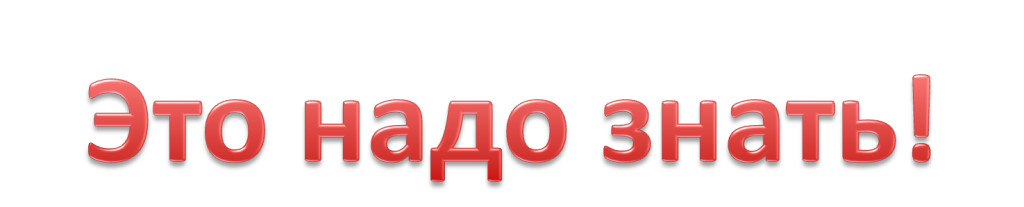 Статья 27. Возраст, с которого наступает уголовная ответственностьУголовной ответственности подлежит лицо, достигшее ко времени совершения преступления шестнадцатилетнего возраста, за исключением случаев, предусмотренных настоящим Кодексом.Лица, совершившие запрещенные настоящим Кодексом деяния в возрасте от четырнадцати до шестнадцати лет, подлежат уголовной ответственности лишь за:1) убийство (статья 139);2) причинение смерти по неосторожности (статья 144);3) умышленное причинение тяжкого телесного повреждения (статья 147);4) умышленное причинение менее тяжкого телесного повреждения (статья 149);5) изнасилование (статья 166);6) насильственные действия сексуального характера (статья 167);7) похищение человека (статья 182);8) кражу (статья 205);9) грабеж (статья 206);10) разбой (статья 207);11) вымогательство (статья 208);11-1) хищение путем использования компьютерной техники (статья 212);12) угон транспортного средства или маломерного судна (статья 214);13) умышленные уничтожение либо повреждение имущества (части 2 и 3 статьи 218);(в ред. Закона Республики Беларусь от 05.01.2016 N 356-З)14) захват заложника (статья 291);15) хищение огнестрельного оружия, боеприпасов или взрывчатых веществ (статья 294);16) умышленное приведение в негодность транспортного средства или путей сообщения (статья 309);17) хищение наркотических средств, психотропных веществ, их прекурсоров и аналогов (статья 327);17-1) незаконный оборот наркотических средств, психотропных веществ,и их прекурсоров и аналогов (ст.328)18) хулиганство (статья 339);19) заведомо ложное сообщение об опасности (статья 340);20) осквернение сооружений и порчу имущества (статья 341);21) побег из исправительного учреждения, исполняющего наказание в виде лишения свободы, арестного дома или из-под стражи (статья 413);Статья 205. КражаТайное похищение имущества (кража) -наказывается общественными работами, или штрафом, или исправительными работами на срок до двух лет, или арестом, или ограничением свободы на срок до трех лет, или лишением свободы на тот же срок.Кража, совершенная повторно, либо группой лиц, либо с проникновением в жилище, -наказывается штрафом, или исправительными работами на срок до двух лет, или арестом, или ограничением свободы на срок до четырех лет, или лишением свободы на тот же срок.Кража, совершенная в крупном размере, -(в ред. Закона Республики Беларусь от 22.07.2003 N 227-З)наказывается лишением свободы на срок от двух до семи лет со штрафом или без штрафа.Кража, совершенная организованной группой либо в особо крупном размере, -наказывается лишением свободы на срок от трех до двенадцати лет со штрафом.Статья 206. ГрабежОткрытое похищение имущества (грабеж) -наказывается общественными работами, или штрафом, или исправительными работами на срок до двух лет, или арестом, или ограничением свободы на срок до четырех лет, или лишением свободы на тот же срок.Грабеж, соединенный с насилием, не опасным для жизни или здоровья потерпевшего, либо с угрозой применения такого насилия, или совершенный повторно либо группой лиц, или с проникновением в жилище, -наказывается арестом, или ограничением свободы на срок до пяти лет, или лишением свободы на срок от двух до шести лет.Грабеж, совершенный в крупном размере, -наказывается лишением свободы на срок от трех до восьми лет со штрафом или без штрафа.Грабеж, совершенный организованной группой либо в особо крупном размере, -наказывается лишением свободы на срок от пяти до тринадцати лет со штрафом.Статья 207. РазбойПрименение насилия, опасного для жизни или здоровья потерпевшего, либо угроза применения такого насилия с целью непосредственного завладения имуществом (разбой) -наказываются лишением свободы на срок от трех до десяти лет со штрафом или без штрафа.Разбой, совершенный с проникновением в жилище, либо повторно, либо группой лиц, либо с целью завладения имуществом в крупном размере, -наказывается лишением свободы на срок от шести до пятнадцати лет со штрафом.Разбой, совершенный организованной группой, либо с причинением тяжкого телесного повреждения, либо с целью завладения имуществом в особо крупном размере, -наказывается лишением свободы на срок от восьми до пятнадцати лет со штрафом.Статья 208. ВымогательствоТребование передачи имущества или права на имущество либо совершения каких-либо действий имущественного характера под угрозой применения насилия к потерпевшему или его близким, уничтожения или повреждения их имущества, распространения клеветнических или оглашения иных сведений, которые они желают сохранить в тайне (вымогательство), -наказывается штрафом, или исправительными работами на срок до двух лет, или арестом, или ограничением свободы на срок до пяти лет, или лишением свободы на тот же срок.Вымогательство, совершенное повторно, либо группой лиц по предварительному сговору, либо с применением насилия, не опасного для жизни или здоровья потерпевшего, либо под угрозой убийства или причинения тяжкого телесного повреждения, либо соединенное с уничтожением или повреждением имущества, либо с целью получения имущественной выгоды в крупном размере -наказывается лишением свободы на срок от трех до десяти лет со штрафом или без штрафа.Вымогательство, совершенное организованной группой, либо с применением насилия, опасного для жизни или здоровья потерпевшего, либо повлекшее иные тяжкие последствия, либо с целью получения имущественной выгоды в особо крупном размере -(в ред. Закона Республики Беларусь от 15.07.2009 N 42-З)наказывается лишением свободы на срок от пяти до пятнадцати лет со штрафом.Статья 209. МошенничествоЗавладение имуществом либо приобретение права на имущество путем обмана или злоупотребления доверием (мошенничество) -наказываются общественными работами, или штрафом, или исправительными работами на срок до двух лет, или арестом, или ограничением свободы на срок до трех лет, или лишением свободы на тот же срок.Мошенничество, совершенное повторно либо группой лиц, -наказывается штрафом, или исправительными работами на срок до двух лет, или арестом, или ограничением свободы на срок до четырех лет, или лишением свободы на тот же срок.Мошенничество, совершенное в крупном размере, -наказывается лишением свободы на срок от двух до семи лет со штрафом или без штрафа.Мошенничество, совершенное организованной группой либо в особо крупном размере, -наказывается лишением свободы на срок от трех до десяти лет со штрафом. Статья 212. Хищение путем использования компьютерной техникиХищение имущества путем изменения информации, обрабатываемой в компьютерной системе, хранящейся на машинных носителях или передаваемой по сетям передачи данных, либо путем введения в компьютерную систему ложной информации -наказывается штрафом, или лишением права занимать определенные должности или заниматься определенной деятельностью, или арестом, или ограничением свободы на срок до трех лет, или лишением свободы на тот же срок.То же деяние, совершенное повторно, либо группой лиц по предварительному сговору, либо сопряженное с несанкционированным доступом к компьютерной информации, -наказывается штрафом, или исправительными работами на срок до двух лет, или арестом, или ограничением свободы на срок от двух до пяти лет, или лишением свободы на срок до пяти лет с лишением права занимать определенные должности или заниматься определенной деятельностью или без лишения.Деяния, предусмотренные частями 1 или 2 настоящей статьи, совершенные в крупном размере, -наказываются лишением свободы на срок от двух до семи лет со штрафом или без штрафа и с лишением права занимать определенные должности или заниматься определенной деятельностью или без лишения.Деяния, предусмотренные частями 1, 2 или 3 настоящей статьи, совершенные организованной группой либо в особо крупном размере, -наказываются лишением свободы на срок от пяти до двенадцати лет со штрафом и с лишением права занимать определенные должности или заниматься определенной деятельностью или без лишения.Статья 214. Угон транспортного средства или маломерного суднаНеправомерное завладение транспортным средством или маломерным судном и поездка на нем без цели хищения (угон) -наказывается штрафом, или исправительными работами на срок до двух лет, или арестом, или ограничением свободы на срок до пяти лет, или лишением свободы на тот же срок.То же действие, совершенное повторно, либо с применением насилия, не опасного для жизни или здоровья, или с угрозой его применения, либо группой лиц по предварительному сговору, либо повлекшее по неосторожности причинение ущерба в особо крупном размере, -наказывается ограничением свободы на срок от двух до пяти лет или лишением свободы на срок от двух до шести лет.Действия, предусмотренные частями 1 или 2 настоящей статьи, совершенные с применением насилия, опасного для жизни или здоровья, или с угрозой его применения, -наказываются лишением свободы на срок от трех до десяти лет.Статья 328. Незаконный оборот наркотических средств, психотропных веществ, их прекурсоров и аналоговНезаконные без цели сбыта изготовление, переработка, приобретение, хранение, перевозка или пересылка наркотических средств, психотропных веществ либо их прекурсоров или аналогов -наказываются ограничением свободы на срок до пяти лет или лишением свободы на срок от двух до пяти лет.Незаконные с целью сбыта изготовление, переработка, приобретение, хранение, перевозка или пересылка либо незаконный сбыт наркотических средств, психотропных веществ либо их прекурсоров или аналогов -наказывается лишением свободы на срок от пяти до восьми лет со штрафом или без штрафа.Действия, предусмотренные частью 2 настоящей статьи, совершенные группой лиц, либо должностным лицом с использованием своих служебных полномочий, либо лицом, ранее совершившим преступления, предусмотренные настоящей статьей, статьями 327, 329 или 331 настоящего Кодекса, либо в отношении наркотических средств, психотропных веществ, их аналогов в крупном размере, либо в отношении особо опасных наркотических средств, психотропных веществ, либо сбыт наркотических средств, психотропных веществ, их прекурсоров или аналогов на территории учреждения образования, организации здравоохранения, воинской части, исправительного учреждения, арестного дома, в местах содержания под стражей, лечебно-трудовом профилактории, в месте проведения массового мероприятия либо заведомо несовершеннолетнему -наказываются лишением свободы на срок от восьми до пятнадцати лет со штрафом или без штрафа.147-З)Действия, предусмотренные частями 2 или 3 настоящей статьи, совершенные организованной группой либо сопряженные с изготовлением или переработкой наркотических средств, психотропных веществ либо их прекурсоров или аналогов с использованием лабораторной посуды или лабораторного оборудования, предназначенных для химического синтеза, -наказываются лишением свободы на срок от десяти до двадцати лет со штрафом или без штрафа.Действия, предусмотренные частями 2 - 4 настоящей статьи, повлекшие по неосторожности смерть человека в результате потребления им наркотических средств, психотропных веществ или их аналогов, -наказываются лишением свободы на срок от двенадцати до двадцати пяти лет со штрафом или без штрафа.Примечание. Лицо, добровольно сдавшее наркотические средства, психотропные вещества, их прекурсоры или аналоги и активно способствовавшее выявлению или пресечению преступления, связанного с незаконным оборотом этих средств, веществ, изобличению лиц, их совершивших, обнаружению имущества, добытого преступным путем, освобождается от уголовной ответственности за данное преступление.